Profesionālo kvalifikāciju apliecinošā dokumenta sērija ____________ Nr._____________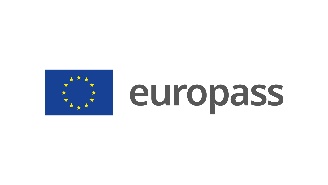 Pielikums profesionālo kvalifikāciju apliecinošam dokumentam(*) Latvija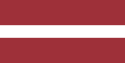 1. Profesionālo kvalifikāciju apliecinošā dokumenta nosaukums(1) Diploms par profesionālo vidējo izglītību Profesionālās kvalifikācijas apliecībaProfesionālā kvalifikācija:  Datorizētu kokapstrādes iekārtu operators(1) oriģinālvalodā2. Profesionālo kvalifikāciju apliecinošā dokumenta nosaukuma tulkojums(2) A diploma of vocational secondary education A vocational qualification certificateVocational qualification: Woodworking machinesetter - operator **; Computerized Woodworking Machine Operator ***(2) Ja nepieciešams. Šim tulkojumam nav juridiska statusa.3. Kompetenču raksturojumsDatorizētu kokapstrādes iekārtu operators izvēlas vai izveido atbilstošas CNC programmas un regulē CNC iekārtu iestatījumus pēc tām, veic koksnes pirmapstrādes, tālākapstrādes un apdares darbus ar datorizētām kokapstrādes iekārtām, veic iekārtu ikdienas tehniskās apkopes, izvēlas kokapstrādes darbiem piemērotus materiālus u.c. resursus.Apguvis kompetences šādu profesionālo pienākumu un uzdevumu veikšanai:3.1. Darba drošības noteikumu ievērošana: pārbaudīt datorizētu kokapstrādes iekārtu atbilstību darba drošības prasībām;  izmantot piemērotu darba apģērbu un individuālos aizsardzības līdzekļus;  ievērot drošības signālus un zīmes;  ievērot elektrodrošības un ugunsdrošības noteikumus;  ievērot vides aizsardzības prasības. 3.2. Iepazīšanās ar darba uzdevumu un tehnisko dokumentāciju: iepazīties ar rasējumu;  iepazīties ar tehnoloģisko karti;  noteikt darba uzdevuma veikšanai nepieciešamos griezējinstrumentus;  noteikt darba uzdevuma veikšanai nepieciešamos iestatījumus iekārtas vadības programmā;  noteikt izejmateriālu atbilstību dokumentācijai un turpmākai apstrādei. 3.3. Datorizētu kokapstrādes iekārtu pārbaudīšana un sagatavošana darbam.  pārbaudīt datorizētu kokapstrādes iekārtu atbilstību darba uzsākšanai;  uzstādīt un iestatīt aizsargierīces un palīgierīces;  pārbaudīt griezējinstrumentu uzstādījumus un to nolietojumu;  veikt datorizētu kokapstrādes iekārtu griezējinstrumentu iestatīšanu;  pārbaudīt iekārtas programmas gatavību darbam vai tās kļūdu paziņojumus;  novērtēt darbam paredzētos izejmateriālus;  sagatavot darba vietu. 3.4. Datorizētu kokapstrādes iekārtu vadīšana.  noteikt un veikt datorizētu kokapstrādes iekārtu programmu iestatījumu, apstrādes režīmu maiņu;  vadīt izejmateriālu mehāniskas apstrādes procesu un nodrošinot to apkalpošanu;  pārraudzīt datorizētu kokapstrādes iekārtu darbību;  sekot palīgierīču, aizsargierīču un citu tehnoloģisko aprīkojumu darbībai mehāniskās apstrādes procesa laikā;  veikt saražotās produkcijas uzskaiti. 3.5. Produkcijas kontrolmērījumu veikšana un konstatēto neatbilstību novēršana. veikt kontroldetaļas izgatavošanu;  izvēlēties mērinstrumentus un citus tehniskos līdzekļus kontrolmērījumu veikšanai;  veikt detaļas regulāru pārbaudi atbilstoši rasējumam un tehniskai dokumentācijai;  veikt kontrolmērījumu uzskaiti un reģistrāciju;  koriģēt kokapstrādes iekārtu uzstādījums, lai novērstu kontrolmērījumu laikā konstatēto neatbilstību;  informēt par konstatētajām patstāvīgi nenovēršamajām neatbilstībām. 3.6. Datorizētu kokapstrādes iekārtu apkalpošana un uzturēšana: uzturēt datorizētu kokapstrādes iekārtu tīrību un darba kārtību;  pamanīt un ziņot par tehniskiem un vai programmnodrošinājuma bojājumiem atbildīgajai personai;  sekot līdzi griezējinstrumentu nolietojumam un tehniskajam stāvoklim;  sekot līdzi palīgierīču un aizsargierīču tehniskajam stāvoklim. Papildu kompetences:<<Aizpilda izglītības iestāde>>;...;...;...4. Nodarbinātības iespējas atbilstoši profesionālajai kvalifikācijai(3)Strādāt kokapstrādes un mēbeļu ražošanas uzņēmumos.(3) Ja iespējams5. Profesionālo kvalifikāciju apliecinošā dokumenta raksturojums5. Profesionālo kvalifikāciju apliecinošā dokumenta raksturojumsProfesionālo kvalifikāciju apliecinošo dokumentu izsniegušās iestādes nosaukums un statussValsts iestāde, kas nodrošina profesionālo kvalifikāciju apliecinošā dokumenta atzīšanu<<Dokumenta izsniedzēja pilns nosaukums, adrese, tālruņa Nr., tīmekļa vietnes adrese; elektroniskā pasta adrese. Izsniedzēja juridiskais statuss>>Latvijas Republikas Izglītības un zinātnes ministrija, tīmekļa vietne: www.izm.gov.lvProfesionālo kvalifikāciju apliecinošā dokumenta līmenis(valsts vai starptautisks)Vērtējumu skala/Vērtējums, kas apliecina prasību izpildiValsts atzīts dokuments, atbilst ceturtajam Latvijas kvalifikāciju ietvarstruktūras līmenim (4. LKI) un ceturtajam Eiropas kvalifikāciju ietvarstruktūras līmenim (4. EKI).Profesionālās kvalifikācijas eksāmenā saņemtais vērtējums ne zemāk par "viduvēji – 5"(vērtēšanā izmanto 10 ballu vērtējuma skalu).Pieejamība nākamajam izglītības līmenimStarptautiskie līgumi vai vienošanāsDiploms par profesionālo vidējo izglītību dod iespēju turpināt izglītību 5. LKI/5. EKI vai 6.LKI/ 6.EKI līmenī.<<Ja attiecināms. Aizpilda izglītības iestāde, gadījumā, ja noslēgtie starptautiskie līgumi vai vienošanās paredz papildu sertifikātu izsniegšanu. Ja nav attiecināms, komentāru dzēst>Juridiskais pamatsJuridiskais pamatsProfesionālās izglītības likums (6. pants).Profesionālās izglītības likums (6. pants).6. Profesionālo kvalifikāciju apliecinošā dokumenta iegūšanas veids6. Profesionālo kvalifikāciju apliecinošā dokumenta iegūšanas veids6. Profesionālo kvalifikāciju apliecinošā dokumenta iegūšanas veids6. Profesionālo kvalifikāciju apliecinošā dokumenta iegūšanas veids Formālā izglītība: Klātiene Klātiene (darba vidē balstītas mācības) Neklātiene Formālā izglītība: Klātiene Klātiene (darba vidē balstītas mācības) Neklātiene Ārpus formālās izglītības sistēmas apgūtā izglītība Ārpus formālās izglītības sistēmas apgūtā izglītībaKopējais mācību ilgums**** (stundas/gadi) _______________Kopējais mācību ilgums**** (stundas/gadi) _______________Kopējais mācību ilgums**** (stundas/gadi) _______________Kopējais mācību ilgums**** (stundas/gadi) _______________A: Iegūtās profesionālās izglītības aprakstsB: Procentos no visas (100%) programmas B: Procentos no visas (100%) programmas C: Ilgums (stundas/nedēļas)Izglītības programmas daļa, kas apgūta izglītības iestādē<<Ieraksta izglītības programmas apjomu (%), kas apgūts izglītības iestādes mācību telpās>><<Ieraksta izglītības programmas apjomu (%), kas apgūts izglītības iestādes mācību telpās>><<Ieraksta izglītības programmas apjomu (stundās vai mācību nedēļās), kas apgūts izglītības iestādes mācību telpās>>Izglītības programmas daļa, kas apgūta praksē darba vietā, t.sk. darba vidē balstītās mācībās<<Ieraksta izglītības programmas apjomu (%), kas apgūts ārpus izglītības iestādes mācību telpām,t.i. praktiskās mācības uzņēmumā/-os, mācību praksē darba vietā, darba vidē balstītas mācības>><<Ieraksta izglītības programmas apjomu (%), kas apgūts ārpus izglītības iestādes mācību telpām,t.i. praktiskās mācības uzņēmumā/-os, mācību praksē darba vietā, darba vidē balstītas mācības>><<Ieraksta izglītības programmas apjomu (stundās vai mācību nedēļās), kas apgūts ārpus izglītības iestādes mācību telpām,t.i. praktiskās mācības uzņēmumā/-os, mācību praksē darba vietā, darba vidē balstītas>>**** Attiecināms uz formālajā ceļā iegūto izglītību.Papildu informācija pieejama:www.izm.gov.lv https://registri.visc.gov.lv/profizglitiba/nks_stand_saraksts_mk_not_626.shtmlNacionālais informācijas centrs:Latvijas Nacionālais Europass centrs, http://www.europass.lv/ **** Attiecināms uz formālajā ceļā iegūto izglītību.Papildu informācija pieejama:www.izm.gov.lv https://registri.visc.gov.lv/profizglitiba/nks_stand_saraksts_mk_not_626.shtmlNacionālais informācijas centrs:Latvijas Nacionālais Europass centrs, http://www.europass.lv/ **** Attiecināms uz formālajā ceļā iegūto izglītību.Papildu informācija pieejama:www.izm.gov.lv https://registri.visc.gov.lv/profizglitiba/nks_stand_saraksts_mk_not_626.shtmlNacionālais informācijas centrs:Latvijas Nacionālais Europass centrs, http://www.europass.lv/ **** Attiecināms uz formālajā ceļā iegūto izglītību.Papildu informācija pieejama:www.izm.gov.lv https://registri.visc.gov.lv/profizglitiba/nks_stand_saraksts_mk_not_626.shtmlNacionālais informācijas centrs:Latvijas Nacionālais Europass centrs, http://www.europass.lv/ 